Příklad výtvarného návrhu židle 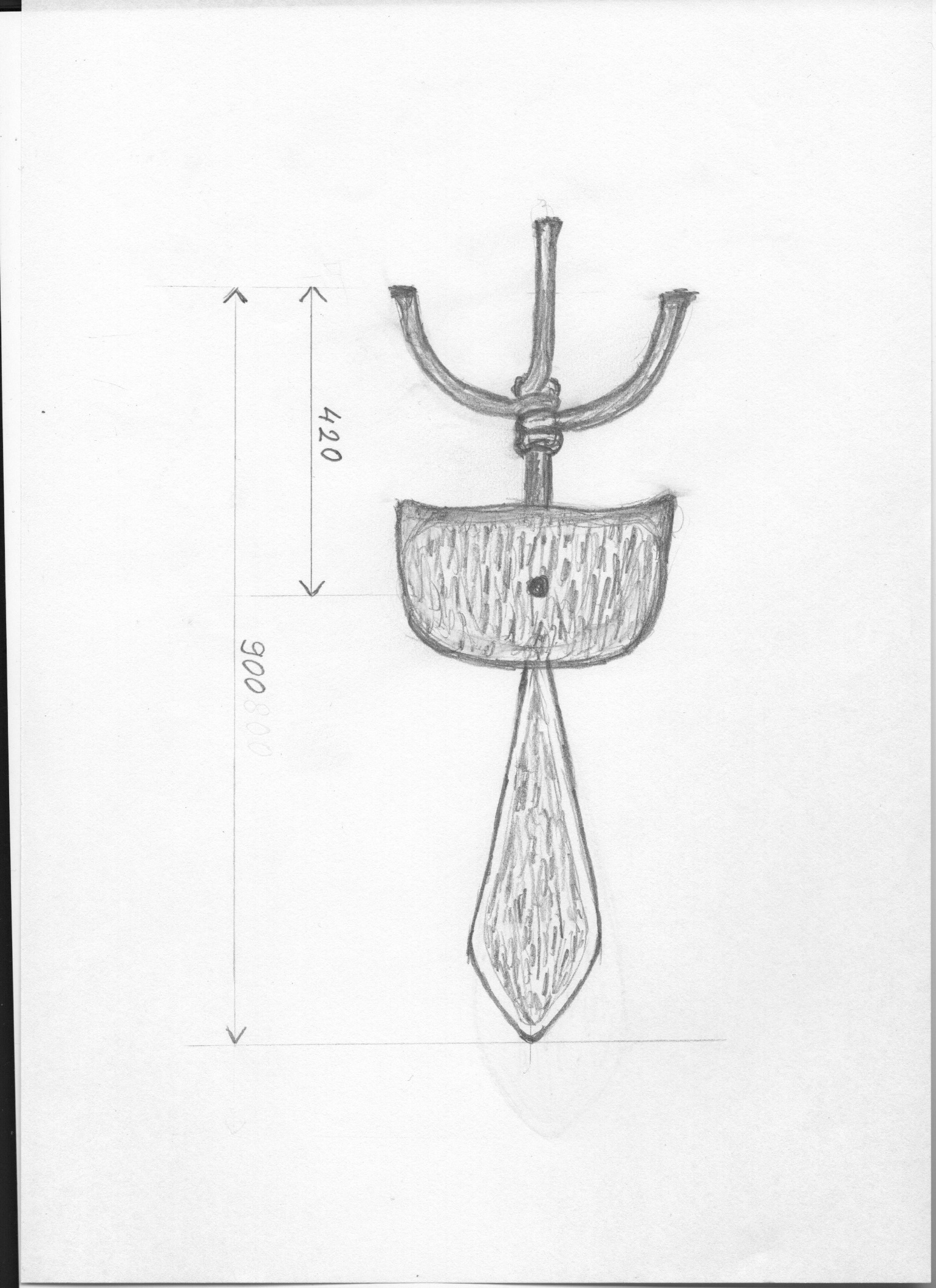 